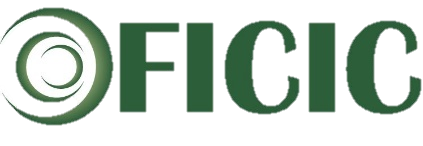 N°. HOJAVERSIÓNVH. 1.00FECHA(*)      UNIDAD RESPONSABLE (Alta Dirección, Decanos o Directora de Esc. Posgrado)(*)      UNIDAD RESPONSABLE (Alta Dirección, Decanos o Directora de Esc. Posgrado)UNIDAD DEL SOLICITANTE (Nombre de la Dependencia u oficina)UNIDAD DEL SOLICITANTE (Nombre de la Dependencia u oficina)UBICACIÓN (Campus URP, Centro Cultural Ccori Wasi, CESPAR, Admisión)UBICACIÓN (Campus URP, Centro Cultural Ccori Wasi, CESPAR, Admisión)(*) DATOS DEL SOLICITANTE(*) DATOS DEL SOLICITANTE(*) NOMBRES Y APELLIDOS COMPLETOS DEL SOLICITANTE(*) NOMBRES Y APELLIDOS COMPLETOS DEL SOLICITANTE(*) DATOS DEL SOLICITANTE(*) DATOS DEL SOLICITANTE(*) DNI(*) DNICELULARCELULAR(*) DATOS DEL SOLICITANTE(*) DATOS DEL SOLICITANTE(*)CONDICIÓN-CARGO(*)CONDICIÓN-CARGO(*) DATOS DEL SOLICITANTE(*) DATOS DEL SOLICITANTENOMBRE NOMBRE (*) DATOS DEL SOLICITANTE(*) DATOS DEL SOLICITANTEOFICINA Y/O  ÁREA ACADÉMICA OFICINA Y/O  ÁREA ACADÉMICA (*) DATOS DEL SOLICITANTE(*) DATOS DEL SOLICITANTE(*) CORREO  ELECTRÓNICO(*) CORREO  ELECTRÓNICO(*) DATOS A TENER EN CUENTA(*) DATOS A TENER EN CUENTA(*) DATOS A TENER EN CUENTA(*) DATOS A TENER EN CUENTA(*) DATOS A TENER EN CUENTA(*) DATOS A TENER EN CUENTA(*) DATOS A TENER EN CUENTA(*) DATOS A TENER EN CUENTA(*) DATOS A TENER EN CUENTA(*) DATOS A TENER EN CUENTALa vigencia de la cuenta del rol de gestor de la página Web, será de un periodo de 6 meses renovable.La página web siempre debe mantener un arte (Paleta de colores, logos, diseños) acorde al institucional de la URP.El gestor encargado se compromete con actualizar periódicamente la página o las páginas a cargo con información (texto, archivos, imágenes o multimedia).El Gestor Web se hará responsable de subir imágenes o multimedia libres de derecho de autor o con un documento de aprobación de derecho de imagen, el cual pueden encontrarlo en el siguiente enlace: https://www.urp.edu.pe/file/id/51306/n/politica-de-proteccion-de-datos-personales.docxEl Gestor Web se hará responsable de crear o mantener formularios (actividades curriculares y/o extracurriculares), con la previa validación del usuario (alumnos, docentes y público general) para el tratamiento y almacenamiento de sus datos personales solicitados; autorización la cual podrán descargar en el siguiente enlace: https://www.urp.edu.pe/file/id/50516/n/autorizacion-de-derechos-de-imagen-sobre-fotografias-y-fijaciones-audiovisuales.docxLa cuenta de usuario del Gestor Web, es única e intransferible, caso contrario o que ésta sea compartida, el único responsable será el encargado que compartió la cuenta.Las cuentas de Gestor Web, sólo pueden ser entregadas a personal docente (Gestor Web Principal) mediante Acuerdo de Consejo (Horas no Lectivas), el Gestor Web Secundario será un personal administrativo que designe el Gestor Web Principal.En caso de incumplir con alguna de las consideraciones antes explicadas o cometer infracción sobre “Tratamiento de datos personales” y “Autorización de Uso de derecho de Imagen”, OFICIC censurará o eliminará el contenido de manera inmediata.El Gestor Web es el único que podrá comunicarse con la Unidad de Gestión de Comunicaciones de OFICIC para solicitar todas las publicaciones en la página web principal (Banner, Agenda, Noticias o Correos Masivos), con el visto Bueno del Decano o Autoridad competente.La vigencia de la cuenta del rol de gestor de la página Web, será de un periodo de 6 meses renovable.La página web siempre debe mantener un arte (Paleta de colores, logos, diseños) acorde al institucional de la URP.El gestor encargado se compromete con actualizar periódicamente la página o las páginas a cargo con información (texto, archivos, imágenes o multimedia).El Gestor Web se hará responsable de subir imágenes o multimedia libres de derecho de autor o con un documento de aprobación de derecho de imagen, el cual pueden encontrarlo en el siguiente enlace: https://www.urp.edu.pe/file/id/51306/n/politica-de-proteccion-de-datos-personales.docxEl Gestor Web se hará responsable de crear o mantener formularios (actividades curriculares y/o extracurriculares), con la previa validación del usuario (alumnos, docentes y público general) para el tratamiento y almacenamiento de sus datos personales solicitados; autorización la cual podrán descargar en el siguiente enlace: https://www.urp.edu.pe/file/id/50516/n/autorizacion-de-derechos-de-imagen-sobre-fotografias-y-fijaciones-audiovisuales.docxLa cuenta de usuario del Gestor Web, es única e intransferible, caso contrario o que ésta sea compartida, el único responsable será el encargado que compartió la cuenta.Las cuentas de Gestor Web, sólo pueden ser entregadas a personal docente (Gestor Web Principal) mediante Acuerdo de Consejo (Horas no Lectivas), el Gestor Web Secundario será un personal administrativo que designe el Gestor Web Principal.En caso de incumplir con alguna de las consideraciones antes explicadas o cometer infracción sobre “Tratamiento de datos personales” y “Autorización de Uso de derecho de Imagen”, OFICIC censurará o eliminará el contenido de manera inmediata.El Gestor Web es el único que podrá comunicarse con la Unidad de Gestión de Comunicaciones de OFICIC para solicitar todas las publicaciones en la página web principal (Banner, Agenda, Noticias o Correos Masivos), con el visto Bueno del Decano o Autoridad competente.La vigencia de la cuenta del rol de gestor de la página Web, será de un periodo de 6 meses renovable.La página web siempre debe mantener un arte (Paleta de colores, logos, diseños) acorde al institucional de la URP.El gestor encargado se compromete con actualizar periódicamente la página o las páginas a cargo con información (texto, archivos, imágenes o multimedia).El Gestor Web se hará responsable de subir imágenes o multimedia libres de derecho de autor o con un documento de aprobación de derecho de imagen, el cual pueden encontrarlo en el siguiente enlace: https://www.urp.edu.pe/file/id/51306/n/politica-de-proteccion-de-datos-personales.docxEl Gestor Web se hará responsable de crear o mantener formularios (actividades curriculares y/o extracurriculares), con la previa validación del usuario (alumnos, docentes y público general) para el tratamiento y almacenamiento de sus datos personales solicitados; autorización la cual podrán descargar en el siguiente enlace: https://www.urp.edu.pe/file/id/50516/n/autorizacion-de-derechos-de-imagen-sobre-fotografias-y-fijaciones-audiovisuales.docxLa cuenta de usuario del Gestor Web, es única e intransferible, caso contrario o que ésta sea compartida, el único responsable será el encargado que compartió la cuenta.Las cuentas de Gestor Web, sólo pueden ser entregadas a personal docente (Gestor Web Principal) mediante Acuerdo de Consejo (Horas no Lectivas), el Gestor Web Secundario será un personal administrativo que designe el Gestor Web Principal.En caso de incumplir con alguna de las consideraciones antes explicadas o cometer infracción sobre “Tratamiento de datos personales” y “Autorización de Uso de derecho de Imagen”, OFICIC censurará o eliminará el contenido de manera inmediata.El Gestor Web es el único que podrá comunicarse con la Unidad de Gestión de Comunicaciones de OFICIC para solicitar todas las publicaciones en la página web principal (Banner, Agenda, Noticias o Correos Masivos), con el visto Bueno del Decano o Autoridad competente.La vigencia de la cuenta del rol de gestor de la página Web, será de un periodo de 6 meses renovable.La página web siempre debe mantener un arte (Paleta de colores, logos, diseños) acorde al institucional de la URP.El gestor encargado se compromete con actualizar periódicamente la página o las páginas a cargo con información (texto, archivos, imágenes o multimedia).El Gestor Web se hará responsable de subir imágenes o multimedia libres de derecho de autor o con un documento de aprobación de derecho de imagen, el cual pueden encontrarlo en el siguiente enlace: https://www.urp.edu.pe/file/id/51306/n/politica-de-proteccion-de-datos-personales.docxEl Gestor Web se hará responsable de crear o mantener formularios (actividades curriculares y/o extracurriculares), con la previa validación del usuario (alumnos, docentes y público general) para el tratamiento y almacenamiento de sus datos personales solicitados; autorización la cual podrán descargar en el siguiente enlace: https://www.urp.edu.pe/file/id/50516/n/autorizacion-de-derechos-de-imagen-sobre-fotografias-y-fijaciones-audiovisuales.docxLa cuenta de usuario del Gestor Web, es única e intransferible, caso contrario o que ésta sea compartida, el único responsable será el encargado que compartió la cuenta.Las cuentas de Gestor Web, sólo pueden ser entregadas a personal docente (Gestor Web Principal) mediante Acuerdo de Consejo (Horas no Lectivas), el Gestor Web Secundario será un personal administrativo que designe el Gestor Web Principal.En caso de incumplir con alguna de las consideraciones antes explicadas o cometer infracción sobre “Tratamiento de datos personales” y “Autorización de Uso de derecho de Imagen”, OFICIC censurará o eliminará el contenido de manera inmediata.El Gestor Web es el único que podrá comunicarse con la Unidad de Gestión de Comunicaciones de OFICIC para solicitar todas las publicaciones en la página web principal (Banner, Agenda, Noticias o Correos Masivos), con el visto Bueno del Decano o Autoridad competente.La vigencia de la cuenta del rol de gestor de la página Web, será de un periodo de 6 meses renovable.La página web siempre debe mantener un arte (Paleta de colores, logos, diseños) acorde al institucional de la URP.El gestor encargado se compromete con actualizar periódicamente la página o las páginas a cargo con información (texto, archivos, imágenes o multimedia).El Gestor Web se hará responsable de subir imágenes o multimedia libres de derecho de autor o con un documento de aprobación de derecho de imagen, el cual pueden encontrarlo en el siguiente enlace: https://www.urp.edu.pe/file/id/51306/n/politica-de-proteccion-de-datos-personales.docxEl Gestor Web se hará responsable de crear o mantener formularios (actividades curriculares y/o extracurriculares), con la previa validación del usuario (alumnos, docentes y público general) para el tratamiento y almacenamiento de sus datos personales solicitados; autorización la cual podrán descargar en el siguiente enlace: https://www.urp.edu.pe/file/id/50516/n/autorizacion-de-derechos-de-imagen-sobre-fotografias-y-fijaciones-audiovisuales.docxLa cuenta de usuario del Gestor Web, es única e intransferible, caso contrario o que ésta sea compartida, el único responsable será el encargado que compartió la cuenta.Las cuentas de Gestor Web, sólo pueden ser entregadas a personal docente (Gestor Web Principal) mediante Acuerdo de Consejo (Horas no Lectivas), el Gestor Web Secundario será un personal administrativo que designe el Gestor Web Principal.En caso de incumplir con alguna de las consideraciones antes explicadas o cometer infracción sobre “Tratamiento de datos personales” y “Autorización de Uso de derecho de Imagen”, OFICIC censurará o eliminará el contenido de manera inmediata.El Gestor Web es el único que podrá comunicarse con la Unidad de Gestión de Comunicaciones de OFICIC para solicitar todas las publicaciones en la página web principal (Banner, Agenda, Noticias o Correos Masivos), con el visto Bueno del Decano o Autoridad competente.La vigencia de la cuenta del rol de gestor de la página Web, será de un periodo de 6 meses renovable.La página web siempre debe mantener un arte (Paleta de colores, logos, diseños) acorde al institucional de la URP.El gestor encargado se compromete con actualizar periódicamente la página o las páginas a cargo con información (texto, archivos, imágenes o multimedia).El Gestor Web se hará responsable de subir imágenes o multimedia libres de derecho de autor o con un documento de aprobación de derecho de imagen, el cual pueden encontrarlo en el siguiente enlace: https://www.urp.edu.pe/file/id/51306/n/politica-de-proteccion-de-datos-personales.docxEl Gestor Web se hará responsable de crear o mantener formularios (actividades curriculares y/o extracurriculares), con la previa validación del usuario (alumnos, docentes y público general) para el tratamiento y almacenamiento de sus datos personales solicitados; autorización la cual podrán descargar en el siguiente enlace: https://www.urp.edu.pe/file/id/50516/n/autorizacion-de-derechos-de-imagen-sobre-fotografias-y-fijaciones-audiovisuales.docxLa cuenta de usuario del Gestor Web, es única e intransferible, caso contrario o que ésta sea compartida, el único responsable será el encargado que compartió la cuenta.Las cuentas de Gestor Web, sólo pueden ser entregadas a personal docente (Gestor Web Principal) mediante Acuerdo de Consejo (Horas no Lectivas), el Gestor Web Secundario será un personal administrativo que designe el Gestor Web Principal.En caso de incumplir con alguna de las consideraciones antes explicadas o cometer infracción sobre “Tratamiento de datos personales” y “Autorización de Uso de derecho de Imagen”, OFICIC censurará o eliminará el contenido de manera inmediata.El Gestor Web es el único que podrá comunicarse con la Unidad de Gestión de Comunicaciones de OFICIC para solicitar todas las publicaciones en la página web principal (Banner, Agenda, Noticias o Correos Masivos), con el visto Bueno del Decano o Autoridad competente.La vigencia de la cuenta del rol de gestor de la página Web, será de un periodo de 6 meses renovable.La página web siempre debe mantener un arte (Paleta de colores, logos, diseños) acorde al institucional de la URP.El gestor encargado se compromete con actualizar periódicamente la página o las páginas a cargo con información (texto, archivos, imágenes o multimedia).El Gestor Web se hará responsable de subir imágenes o multimedia libres de derecho de autor o con un documento de aprobación de derecho de imagen, el cual pueden encontrarlo en el siguiente enlace: https://www.urp.edu.pe/file/id/51306/n/politica-de-proteccion-de-datos-personales.docxEl Gestor Web se hará responsable de crear o mantener formularios (actividades curriculares y/o extracurriculares), con la previa validación del usuario (alumnos, docentes y público general) para el tratamiento y almacenamiento de sus datos personales solicitados; autorización la cual podrán descargar en el siguiente enlace: https://www.urp.edu.pe/file/id/50516/n/autorizacion-de-derechos-de-imagen-sobre-fotografias-y-fijaciones-audiovisuales.docxLa cuenta de usuario del Gestor Web, es única e intransferible, caso contrario o que ésta sea compartida, el único responsable será el encargado que compartió la cuenta.Las cuentas de Gestor Web, sólo pueden ser entregadas a personal docente (Gestor Web Principal) mediante Acuerdo de Consejo (Horas no Lectivas), el Gestor Web Secundario será un personal administrativo que designe el Gestor Web Principal.En caso de incumplir con alguna de las consideraciones antes explicadas o cometer infracción sobre “Tratamiento de datos personales” y “Autorización de Uso de derecho de Imagen”, OFICIC censurará o eliminará el contenido de manera inmediata.El Gestor Web es el único que podrá comunicarse con la Unidad de Gestión de Comunicaciones de OFICIC para solicitar todas las publicaciones en la página web principal (Banner, Agenda, Noticias o Correos Masivos), con el visto Bueno del Decano o Autoridad competente.La vigencia de la cuenta del rol de gestor de la página Web, será de un periodo de 6 meses renovable.La página web siempre debe mantener un arte (Paleta de colores, logos, diseños) acorde al institucional de la URP.El gestor encargado se compromete con actualizar periódicamente la página o las páginas a cargo con información (texto, archivos, imágenes o multimedia).El Gestor Web se hará responsable de subir imágenes o multimedia libres de derecho de autor o con un documento de aprobación de derecho de imagen, el cual pueden encontrarlo en el siguiente enlace: https://www.urp.edu.pe/file/id/51306/n/politica-de-proteccion-de-datos-personales.docxEl Gestor Web se hará responsable de crear o mantener formularios (actividades curriculares y/o extracurriculares), con la previa validación del usuario (alumnos, docentes y público general) para el tratamiento y almacenamiento de sus datos personales solicitados; autorización la cual podrán descargar en el siguiente enlace: https://www.urp.edu.pe/file/id/50516/n/autorizacion-de-derechos-de-imagen-sobre-fotografias-y-fijaciones-audiovisuales.docxLa cuenta de usuario del Gestor Web, es única e intransferible, caso contrario o que ésta sea compartida, el único responsable será el encargado que compartió la cuenta.Las cuentas de Gestor Web, sólo pueden ser entregadas a personal docente (Gestor Web Principal) mediante Acuerdo de Consejo (Horas no Lectivas), el Gestor Web Secundario será un personal administrativo que designe el Gestor Web Principal.En caso de incumplir con alguna de las consideraciones antes explicadas o cometer infracción sobre “Tratamiento de datos personales” y “Autorización de Uso de derecho de Imagen”, OFICIC censurará o eliminará el contenido de manera inmediata.El Gestor Web es el único que podrá comunicarse con la Unidad de Gestión de Comunicaciones de OFICIC para solicitar todas las publicaciones en la página web principal (Banner, Agenda, Noticias o Correos Masivos), con el visto Bueno del Decano o Autoridad competente.La vigencia de la cuenta del rol de gestor de la página Web, será de un periodo de 6 meses renovable.La página web siempre debe mantener un arte (Paleta de colores, logos, diseños) acorde al institucional de la URP.El gestor encargado se compromete con actualizar periódicamente la página o las páginas a cargo con información (texto, archivos, imágenes o multimedia).El Gestor Web se hará responsable de subir imágenes o multimedia libres de derecho de autor o con un documento de aprobación de derecho de imagen, el cual pueden encontrarlo en el siguiente enlace: https://www.urp.edu.pe/file/id/51306/n/politica-de-proteccion-de-datos-personales.docxEl Gestor Web se hará responsable de crear o mantener formularios (actividades curriculares y/o extracurriculares), con la previa validación del usuario (alumnos, docentes y público general) para el tratamiento y almacenamiento de sus datos personales solicitados; autorización la cual podrán descargar en el siguiente enlace: https://www.urp.edu.pe/file/id/50516/n/autorizacion-de-derechos-de-imagen-sobre-fotografias-y-fijaciones-audiovisuales.docxLa cuenta de usuario del Gestor Web, es única e intransferible, caso contrario o que ésta sea compartida, el único responsable será el encargado que compartió la cuenta.Las cuentas de Gestor Web, sólo pueden ser entregadas a personal docente (Gestor Web Principal) mediante Acuerdo de Consejo (Horas no Lectivas), el Gestor Web Secundario será un personal administrativo que designe el Gestor Web Principal.En caso de incumplir con alguna de las consideraciones antes explicadas o cometer infracción sobre “Tratamiento de datos personales” y “Autorización de Uso de derecho de Imagen”, OFICIC censurará o eliminará el contenido de manera inmediata.El Gestor Web es el único que podrá comunicarse con la Unidad de Gestión de Comunicaciones de OFICIC para solicitar todas las publicaciones en la página web principal (Banner, Agenda, Noticias o Correos Masivos), con el visto Bueno del Decano o Autoridad competente.La vigencia de la cuenta del rol de gestor de la página Web, será de un periodo de 6 meses renovable.La página web siempre debe mantener un arte (Paleta de colores, logos, diseños) acorde al institucional de la URP.El gestor encargado se compromete con actualizar periódicamente la página o las páginas a cargo con información (texto, archivos, imágenes o multimedia).El Gestor Web se hará responsable de subir imágenes o multimedia libres de derecho de autor o con un documento de aprobación de derecho de imagen, el cual pueden encontrarlo en el siguiente enlace: https://www.urp.edu.pe/file/id/51306/n/politica-de-proteccion-de-datos-personales.docxEl Gestor Web se hará responsable de crear o mantener formularios (actividades curriculares y/o extracurriculares), con la previa validación del usuario (alumnos, docentes y público general) para el tratamiento y almacenamiento de sus datos personales solicitados; autorización la cual podrán descargar en el siguiente enlace: https://www.urp.edu.pe/file/id/50516/n/autorizacion-de-derechos-de-imagen-sobre-fotografias-y-fijaciones-audiovisuales.docxLa cuenta de usuario del Gestor Web, es única e intransferible, caso contrario o que ésta sea compartida, el único responsable será el encargado que compartió la cuenta.Las cuentas de Gestor Web, sólo pueden ser entregadas a personal docente (Gestor Web Principal) mediante Acuerdo de Consejo (Horas no Lectivas), el Gestor Web Secundario será un personal administrativo que designe el Gestor Web Principal.En caso de incumplir con alguna de las consideraciones antes explicadas o cometer infracción sobre “Tratamiento de datos personales” y “Autorización de Uso de derecho de Imagen”, OFICIC censurará o eliminará el contenido de manera inmediata.El Gestor Web es el único que podrá comunicarse con la Unidad de Gestión de Comunicaciones de OFICIC para solicitar todas las publicaciones en la página web principal (Banner, Agenda, Noticias o Correos Masivos), con el visto Bueno del Decano o Autoridad competente.DATOS DEL GESTOR WEB PRINCIPAL ENCARGADO (DOCENTE)DATOS DEL GESTOR WEB PRINCIPAL ENCARGADO (DOCENTE)DATOS DEL GESTOR WEB PRINCIPAL ENCARGADO (DOCENTE)DATOS DEL GESTOR WEB PRINCIPAL ENCARGADO (DOCENTE)DATOS DEL GESTOR WEB PRINCIPAL ENCARGADO (DOCENTE)DATOS DEL GESTOR WEB PRINCIPAL ENCARGADO (DOCENTE)DATOS DEL GESTOR WEB PRINCIPAL ENCARGADO (DOCENTE)DATOS DEL GESTOR WEB PRINCIPAL ENCARGADO (DOCENTE)DATOS DEL GESTOR WEB PRINCIPAL ENCARGADO (DOCENTE)DATOS DEL GESTOR WEB PRINCIPAL ENCARGADO (DOCENTE)(*) DETALLES DEL GESTOR PRINCIPAL(*) DETALLES DEL GESTOR PRINCIPAL(*) NOMBRES Y APELLIDOS COMPLETOS(*) NOMBRES Y APELLIDOS COMPLETOS(*) DETALLES DEL GESTOR PRINCIPAL(*) DETALLES DEL GESTOR PRINCIPAL(*) DNI(*) DNI(*) DETALLES DEL GESTOR PRINCIPAL(*) DETALLES DEL GESTOR PRINCIPAL(*)CONDICIÓN-CARGO(*)CONDICIÓN-CARGO(*) DETALLES DEL GESTOR PRINCIPAL(*) DETALLES DEL GESTOR PRINCIPAL(*) CORREO  ELECTRÓNICO(*) CORREO  ELECTRÓNICO(*) DETALLES DEL GESTOR PRINCIPAL(*) DETALLES DEL GESTOR PRINCIPALOFICINA Y/O  ÁREA ACADÉMICAOFICINA Y/O  ÁREA ACADÉMICADATOS DEL GESTOR SECUNDARIO (ADMINISTRATIVO) - OpcionalDATOS DEL GESTOR SECUNDARIO (ADMINISTRATIVO) - OpcionalDATOS DEL GESTOR SECUNDARIO (ADMINISTRATIVO) - OpcionalDATOS DEL GESTOR SECUNDARIO (ADMINISTRATIVO) - OpcionalDATOS DEL GESTOR SECUNDARIO (ADMINISTRATIVO) - OpcionalDATOS DEL GESTOR SECUNDARIO (ADMINISTRATIVO) - OpcionalDATOS DEL GESTOR SECUNDARIO (ADMINISTRATIVO) - OpcionalDATOS DEL GESTOR SECUNDARIO (ADMINISTRATIVO) - OpcionalDATOS DEL GESTOR SECUNDARIO (ADMINISTRATIVO) - OpcionalDATOS DEL GESTOR SECUNDARIO (ADMINISTRATIVO) - OpcionalAUTORIZACIONESAUTORIZACIONESAUTORIZACIONESAUTORIZACIONESAUTORIZACIONESAUTORIZACIONESAUTORIZACIONESAUTORIZACIONESAUTORIZACIONESAUTORIZACIONESOFICINA CENTRAL DE PLANIFICACIÓNOFICINA DE ADMINISTRACIÓN Y MANTENIMIENTOOFICINA DE ADMINISTRACIÓN Y MANTENIMIENTOOFICINA CENTRAL DE INFORMÁTICA Y CÓMPUTOOFICINA CENTRAL DE INFORMÁTICA Y CÓMPUTOFECHA DE AUTORIZACIÓNFECHA DE AUTORIZACIÓNFECHA DE AUTORIZACIÓNFECHA DE AUTORIZACIÓNFECHA DE AUTORIZACIÓNFIRMA DEL SOLICITANTEFIRMA DEL SOLICITANTEFIRMA DEL SOLICITANTEFIRMA DEL SOLICITANTEFIRMA DEL SOLICITANTEFirma del Decano / Autoridad CompetenteFirma del Decano / Autoridad CompetenteFirma del Decano / Autoridad CompetenteFirma del Decano / Autoridad CompetenteFirma del Decano / Autoridad Competente(*) Campos Obligatorios(*) Campos Obligatorios(*) Campos Obligatorios(*) Campos Obligatorios(*) Campos Obligatorios(*) Campos Obligatorios(*) Campos Obligatorios(*) Campos Obligatorios(*) Campos Obligatorios(*) Campos Obligatorios